§6502-B.  Carrier license1.  License required.  A person may not engage in the activities authorized under this section without a current carrier license.[PL 2019, c. 332, §2 (NEW); PL 2019, c. 332, §3 (AFF).]2.  Licensed activity.  If rules adopted pursuant to subsection 5 allow vessels to possess or transport fish, the holder of a carrier license may possess or transport on the vessel listed on the carrier license Atlantic herring or Atlantic menhaden that the holder has not taken.[PL 2019, c. 332, §2 (NEW); PL 2019, c. 332, §3 (AFF).]3.  Eligibility.  A carrier license may be issued only to an individual.[PL 2019, c. 332, §2 (NEW); PL 2019, c. 332, §3 (AFF).]4.  Fees.  The fee for a carrier license is $98.  The commissioner shall deposit the fee in the Pelagic and Anadromous Fisheries Fund established under section 6041.[PL 2019, c. 332, §2 (NEW); PL 2019, c. 332, §3 (AFF).]5.  Rules.  The commissioner may adopt rules regarding the operations of vessels possessing or transporting fish pursuant to a carrier license.  Rules adopted pursuant to this subsection are routine technical rules as defined in Title 5, chapter 375, subchapter 2‑A.[PL 2019, c. 332, §2 (NEW); PL 2019, c. 332, §3 (AFF).]6.  Violation.  A person who violates this section commits a civil violation for which a fine of not less than $100 nor more than $500 may be adjudged.[PL 2019, c. 332, §2 (NEW); PL 2019, c. 332, §3 (AFF).]SECTION HISTORYPL 2019, c. 332, §2 (NEW). PL 2019, c. 332, §3 (AFF). The State of Maine claims a copyright in its codified statutes. If you intend to republish this material, we require that you include the following disclaimer in your publication:All copyrights and other rights to statutory text are reserved by the State of Maine. The text included in this publication reflects changes made through the First Regular and First Special Session of the 131st Maine Legislature and is current through November 1, 2023
                    . The text is subject to change without notice. It is a version that has not been officially certified by the Secretary of State. Refer to the Maine Revised Statutes Annotated and supplements for certified text.
                The Office of the Revisor of Statutes also requests that you send us one copy of any statutory publication you may produce. Our goal is not to restrict publishing activity, but to keep track of who is publishing what, to identify any needless duplication and to preserve the State's copyright rights.PLEASE NOTE: The Revisor's Office cannot perform research for or provide legal advice or interpretation of Maine law to the public. If you need legal assistance, please contact a qualified attorney.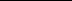 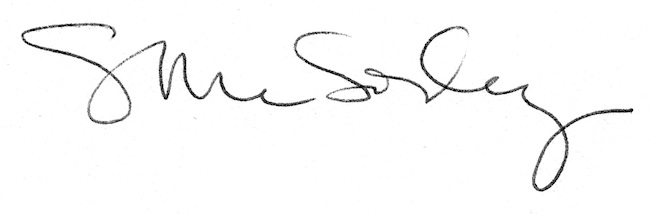 